          《在线课堂》学习单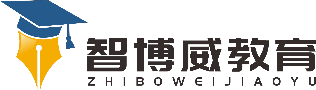 班级：                姓名：                 单元英语5年级上册Unit3课题U3 Dates story温故知新根据句意，选词填空。  date      winter holiday       summer holiday1. – When’s                ?   -- It’s in January or February. 2.—When’s                ?   --It’s in July and August.3.—What’s the            today?   --Sorry, I don’t know.自主攀登读U1故事3次，根据提示和故事回答以下问题。What’ s the date today?It’s                   .(3月4日) 2. When’s Jenny’s birthday?It’s                        . 3. When’s Tony’s birthday?It’s                       .稳中有升选词填空，补全对话。Whose  father’s    in     cakeJenny: What are you doing, Mom?Mom: I’m making a birthday _________.Jenny: A birthday cake? _________ birthday is it?Mom: Guess!Jenny: Is it your birthday?Mom: No, it isn’t. My birthday is ________ January.Jenny: Is it ________ birthday?Mom: Right. Your father’s birthday is on October 5th.说句心里话